FORMULÁRIO DE SOLICITAÇÃO DE EXAME DE QUALIFICAÇÃOSolicitamos à Coordenação do Programa de Pós-Graduação em Desastres Naturais a realização do Exame de Qualificação do Mestrado Profissional, conforme as especificações abaixo:Orientações para a solicitação de Exame de Qualificação: 1. O mestrando deverá ter obtido os créditos mínimos em disciplinas e ter entregado à Secretaria do PPGDN a declaração de Proficiência em Língua Inglesa. 2. A entrega do presente formulário deverá ser feita com antecedência mínima de 20 (vinte) dias em relação à data prevista para realização do Exame de Qualificação.3. O aluno deverá entregar um exemplar do Projeto de Dissertação para cada membro da banca com antecedência mínima de 30 (trinta) dias em relação à data do exame, apresentando à secretaria do PPGDN o recibo de entrega ou comprovante de postagem. 4. Deverá ser entregue anexo a presente solicitação, o Curriculum Lattes atualizado do avaliador externo ao Programa, quando houver;Declaramos ao Colegiado Delegado do Programa de Pós-Graduação em Desastres Naturais que o relatório de pesquisa do mestrando está em condições de ser apresentado para o Exame de Qualificação.Florianópolis,           de                           de                    . ___________________________________________Assinatura do orientador___________________________________________Assinatura do discente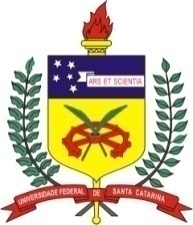 UNIVERSIDADE FEDERAL DE SANTA CATARINACENTRO DE FILOSOFIA E CIÊNCIAS HUMANASPROGRAMA DE PÓS-GRADUAÇÃO EM DESASTRES NATURAISCampus Prof. João David Ferreira Lima — TrindadeSite: www.ppgdn.ufsc.br         e-mail: ppgdn@contato.ufsc.brDados do SolicitanteDados do SolicitanteDados do SolicitanteAlunoOrientadorÁrea de ConcentraçãoLinha de PesquisaTítulo do TrabalhoBanca ExaminadoraBanca ExaminadoraBanca ExaminadoraMembro titular 1Membro titular 2Membro titular 3Membro suplente (opcional)Data/Hora para realização do Exame de QualificaçãoData/Hora para realização do Exame de QualificaçãoData/Hora para realização do Exame de QualificaçãoData:Data:Horário:Local para realização do Exame de QualificaçãoLocal para realização do Exame de QualificaçãoLocal para realização do Exame de Qualificação